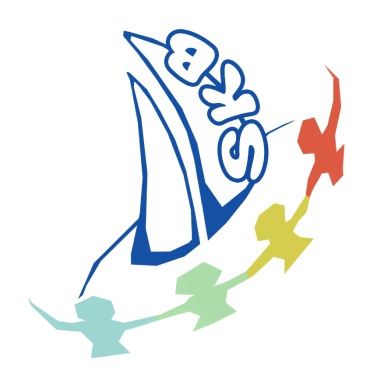 Albert-Schweitzer-Schule

Pulverstraße 67 A, 22880 WedelDie Stadt Wedel bietet montags bis freitags in ihren Grundschulen oder in direkter Nähe im Anschluss an die “Verlässliche Grundschule“ verschiedene Betreuungsgruppen an.Die Albert-Schweitzer-Schule ist gebundene Ganztagsschule. Die Kinder nehmen verpflichtend in der Zeit von Montag bis Donnerstag von 8.00 bis 16.00 Uhr am Unterricht und am Angebot im Freizeitbereich der Schule teil. Am Freitag endet die Schule um 13.00 Uhr. Darüber hinaus besteht die Möglichkeit, Betreuungsmodule im Rahmen der vorhandenen Plätze dazu zu buchen:Modulgruppe   Mo – Do bis 17.00 Uhr
Fr bis 14.00/15.00/16.00 oder 17.00 Uhr

Kontakt:    Manon Wesel,  04103 91218-292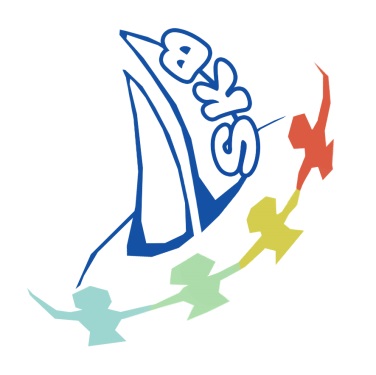 Altstadtschule

Schulstraße 8, 22880 WedelDie Stadt Wedel bietet montags bis freitags in ihren Grundschulen oder in direkter Nähe im Anschluss an die “Verlässliche Grundschule“ verschiedene Betreuungsgruppen an, für die folgende Ansprechpartner/innen zur Verfügung stehen:Sie erreichen uns in der Regel 
während der Betreuungszeit von 12 bis 15 Uhr
 und nach Vereinbarung.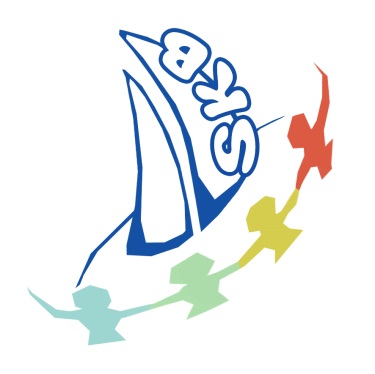 Moorwegschule

Breiter Weg 57 - 67, 22880 WedelDie Stadt Wedel bietet montags bis freitags in ihren Grundschulen oder in direkter Nähe im Anschluss an die “Verlässliche Grundschule“ verschiedene Betreuungsgruppen an, für die folgende Ansprechpartnerinnen zur Verfügung stehen:Sie erreichen uns in der Regel 
während der Betreuungszeit von 12 bis 15 Uhr
 und nach Vereinbarung.Gruppe IFrau Eydeler 04103 9121325Gruppe IIFrau Kindler-Witte 04103 9121326  Gruppe IIIFrau Eichberger 04103 9121327  Gruppe IVHerr Hellmund 04103 9121328 Gruppe VFrau Balbenko 04103 9056849Heinrich-Gau-Heim Gruppe VIArbeiterSamariterBundFrau Baumann 04103 7016731       Gruppe IIFrau Röhrbein 04103 9121725       Gruppe IFrau Först 04103 9121712   Gruppe IVFrau Claasen 04103 9121716  Gruppe IIIFrau Bergfleth 04103 9121715